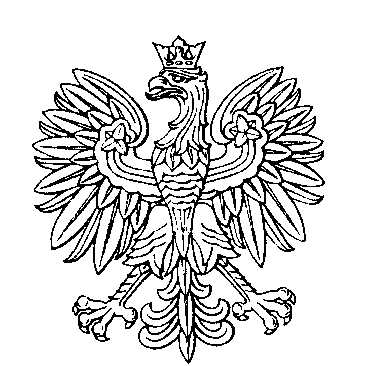 OBWODOWA KOMISJA WYBORCZA NR 1w gminie Bukowina TatrzańskaOBWODOWA KOMISJA WYBORCZA NR 2w gminie Bukowina TatrzańskaOBWODOWA KOMISJA WYBORCZA NR 3w gminie Bukowina TatrzańskaOBWODOWA KOMISJA WYBORCZA NR 4w gminie Bukowina TatrzańskaOBWODOWA KOMISJA WYBORCZA NR 5w gminie Bukowina TatrzańskaOBWODOWA KOMISJA WYBORCZA NR 6w gminie Bukowina TatrzańskaOBWODOWA KOMISJA WYBORCZA NR 7w gminie Bukowina TatrzańskaOBWODOWA KOMISJA WYBORCZA NR 8w gminie Bukowina TatrzańskaOBWODOWA KOMISJA WYBORCZA NR 9w gminie Bukowina TatrzańskaOBWODOWA KOMISJA WYBORCZA NR 10w gminie Bukowina TatrzańskaSKŁAD KOMISJI:Przewodniczący	Anna Maria BudrzeńskaZastępca Przewodniczącego	Elżbieta Maria ŁacniakCZŁONKOWIE:SKŁAD KOMISJI:Przewodniczący	Bartłomiej Władysław TrybułaZastępca Przewodniczącego	Barbara KlimczyńskaCZŁONKOWIE:SKŁAD KOMISJI:Przewodniczący	Paweł Władysław DziadkowiecZastępca Przewodniczącego	Małgorzata Maria KozielecCZŁONKOWIE:SKŁAD KOMISJI:Przewodniczący	Maria Monika WojtanekZastępca Przewodniczącego	Katarzyna PawlikowskaCZŁONKOWIE:SKŁAD KOMISJI:Przewodniczący	Anna Piszczek-TrzopZastępca Przewodniczącego	Małgorzata Agnieszka GórnikCZŁONKOWIE:SKŁAD KOMISJI:Przewodniczący	Robert StawczykZastępca Przewodniczącego	Maria KowalczykCZŁONKOWIE:SKŁAD KOMISJI:Przewodniczący	Grzegorz Andrzej MichniewskiZastępca Przewodniczącego	Bronisława WronaCZŁONKOWIE:SKŁAD KOMISJI:Przewodniczący	Barbara Małgorzata WojtasZastępca Przewodniczącego	Celina Maria ŁacniakCZŁONKOWIE:SKŁAD KOMISJI:Przewodniczący	Paweł Jan GórnikZastępca Przewodniczącego	Łukasz HaniaczykCZŁONKOWIE:SKŁAD KOMISJI:Przewodniczący	Iwona Maria HaniaczykZastępca Przewodniczącego	Wioletta SzyszkaCZŁONKOWIE: